Publicado en  el 09/05/2014 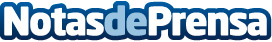 El servidor corporativo de IBM cumple 50 añosHace 50 años, en 1964, el entonces presidente de IBM (NYSE: IBM), Thomas Watson Jr, hizo una apuesta por el futuro de la compañía invirtiendo más de 5.000 millones de dólares (aproximadamente 36.000 millones actuales) en el desarrollo de la tecnología de mainframe. Medio siglo después, el mainframe o System z se ha convertido en la plataforma tecnológica de referencia en la actual “era digital”.Datos de contacto:Nota de prensa publicada en: https://www.notasdeprensa.es/el-servidor-corporativo-de-ibm-cumple-50-anos_1 Categorias: Hardware E-Commerce http://www.notasdeprensa.es